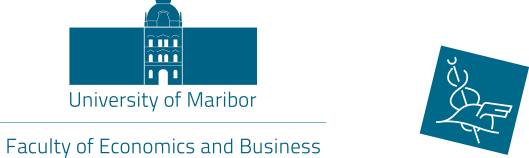 UNIVERSITY OF MARIBOR Faculty of Economics and Busines Razlagova 14, 2000 Maribor Slovenia International Relations Office ERASMUS TRAINING in Maribor „…let´s gain dynamic and positive experiences…“ Practical placement:     Faculty of Economics and Business - International                                                     Relations Office 	 	 	         Short description of main tasks:    collaborating with foreign partners, universities and institutions; administrative and other tasks, considering incoming and outgoing students;  activities in some international projectsDuration of training:      6 months  Beginning of training:     28th of February 2021 – 31th of August 2021Conditions of payment:   Erasmus or other scholarship from home institution  Requirements:      - CV with photo and Motivation Letter to one of the emails 	 	mentioned below                                                                     well proficient in English (at least B2 level) well proficient in computer programmes (Word, Excell,..) communicative and open-minded person international experience field of study is not important  What do we offer:  - all students benefits (food coupons,library);work in a pleasant and international environment; lively and young atmosphere in the city of Maribor  Contact:                 International Relations Office Sanja Kocijan, MSc. Tel: +386 2 22 90 252 E-mail: sanja.kocijan@um.si or feb.international@um.si Deadline for application : 30th of November 2020